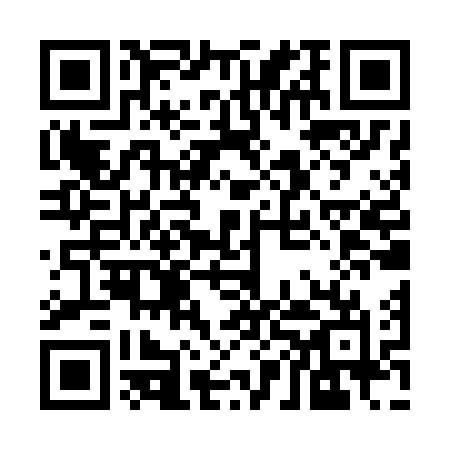 Prayer times for Varzea da Palma, BrazilWed 1 May 2024 - Fri 31 May 2024High Latitude Method: NonePrayer Calculation Method: Muslim World LeagueAsar Calculation Method: ShafiPrayer times provided by https://www.salahtimes.comDateDayFajrSunriseDhuhrAsrMaghribIsha1Wed4:586:1211:563:135:396:492Thu4:586:1211:563:135:396:493Fri4:596:1311:563:135:386:484Sat4:596:1311:563:125:386:485Sun4:596:1311:563:125:386:486Mon4:596:1411:553:125:376:477Tue4:596:1411:553:115:376:478Wed5:006:1411:553:115:366:479Thu5:006:1511:553:115:366:4610Fri5:006:1511:553:115:356:4611Sat5:006:1511:553:105:356:4612Sun5:006:1611:553:105:356:4613Mon5:016:1611:553:105:346:4514Tue5:016:1611:553:105:346:4515Wed5:016:1711:553:105:346:4516Thu5:016:1711:553:095:336:4517Fri5:026:1711:553:095:336:4418Sat5:026:1811:553:095:336:4419Sun5:026:1811:553:095:336:4420Mon5:026:1811:553:095:326:4421Tue5:036:1911:563:095:326:4422Wed5:036:1911:563:085:326:4423Thu5:036:1911:563:085:326:4424Fri5:036:2011:563:085:326:4425Sat5:046:2011:563:085:326:4426Sun5:046:2011:563:085:316:4327Mon5:046:2111:563:085:316:4328Tue5:056:2111:563:085:316:4329Wed5:056:2211:563:085:316:4330Thu5:056:2211:573:085:316:4331Fri5:056:2211:573:085:316:43